.Start on the verse - 32 counts in (BPM: 92)(1-8)	Cross, Side Together Cross, Side Together Cross, 1/4 Coaster Step, Run Run Run(9-16)	Full Turn, Ball Step, Lift, Lunge, Kick, Back Lock, Turn & Step(17-24)	Walk Lt, Rt, 1/2 Step, Turn & Step, 1&1/4 Turn(25-32)	Back Cross Heel, Back Cross Heel, Rock Step, Step Turn Together(33-40)	Back, Back, 1/4 Coaster Step, Rock Replace, 1&1/4 Turn(41-48)	Press Slide, Press Slide, Rock & Side, Behind Side CrossRestart on the second wall after 48 counts facing 12:00.  On count  &  --  Touch Rt to Rt to Restart(49-560	Step Turn Step, Triple Turn, Step Turn Step, Triple Turn(57-64)	Rock Replace, Coaster Step, Rock Replace, Step Hitch TurnHAVE FUN !Hell If I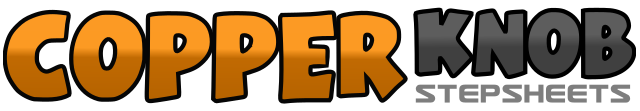 .......Count:64Wall:2Level:High Intermediate.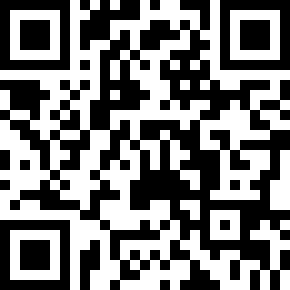 Choreographer:Jo Kinser (UK), John Kinser (UK) & Mark Furnell (UK) - September 2008Jo Kinser (UK), John Kinser (UK) & Mark Furnell (UK) - September 2008Jo Kinser (UK), John Kinser (UK) & Mark Furnell (UK) - September 2008Jo Kinser (UK), John Kinser (UK) & Mark Furnell (UK) - September 2008Jo Kinser (UK), John Kinser (UK) & Mark Furnell (UK) - September 2008.Music:Hell If I - Alejandro Fuentes : (Album: Tomorrow Only Knows)Hell If I - Alejandro Fuentes : (Album: Tomorrow Only Knows)Hell If I - Alejandro Fuentes : (Album: Tomorrow Only Knows)Hell If I - Alejandro Fuentes : (Album: Tomorrow Only Knows)Hell If I - Alejandro Fuentes : (Album: Tomorrow Only Knows)........1,2&3Cross Rt in front of Lt, Step Lt to Lt, Step Rt next to Lt in step and slightly back, Cross Lt in front of Rt4&5Step Rt to Rt, Step Lt next to Rt in step and slightly back, Cross Rt in front of Lt6&7Step Lt back 1/4 turn Rt, Step Rt next to Lt, Step Lt fwd8&1Step Rt fwd 1/8 Rt, Step Lt next to Rt, Step Rt fwd 1/8 Rt (completing a 1/4 turn Rt)2&3Make 1/2 turn Lt (weight Lt), Make another 1/2 turn Lt bring Rt foot next to Lt, Step Lt next to Rt4,5,6Lift Rt foot fwd, Lunge Rt fwd, Replace weight Lt lifting Rt foot fwd7&8Step Rt back, Cross Lt in front of Rt, Make 1/4 turn Lt stepping back Rt&1Step Lt next to Rt, Step Rt fwd2,3Step Lt fwd, Step Rt fwd4,5Make 1/2 turn Lt (weight Lt), Step Rt fwd,6&7Make a 1/2 turn Rt in place stepping back Lt, Step Rt next to Lt, Step fwd Lt8&1Make 1/2 turn Lt stepping back Rt, Make 1/2 turn Lt stepping fwd Lt, Make a 1/4 turn Lt stepping Rt to Rt2&3Step Lt back diagonal Rt, Cross Rt in front of Lt, Step Lt back diagonal Lt dragging Rt heel to Lt (Travelling backwards)4&5Step Rt back diagonal Lt, Cross Lt in front of Rt, Step Rt back diagonal Rt dragging Lt heel to Rt (Travelling backwards)6,7Rock back Lt, Step Rt fwd8&1Step Lt fwd, Pivot a 1/2 turn Rt (weight Rt), Make a 1/2 turn Rt stepping Lt next to Rt2,3Step Rt a small step back, Step Lt a small step back4&5Make 1/4 turn Lt stepping back Rt, Step Lt next to Rt, Step Rt fwd6,7Rock Lt fwd, Replace weight Rt8&1Make a 1/2 turn Lt stepping fwd Lt, Make a 1/2 turn Lt stepping back Rt, Make a 1/4 turn Lt stepping Lt to Lt2,3Touch Rt next to Lt in step, Push of the Rt foot and slide Lt to Lt4,5Touch Rt next to Lt in step, Push of the Rt foot and slide Lt to Lt6&7Rock Rt behind Lt, Cross Lt in front of Rt, Step Rt to Rt8&1Step Lt behind Rt, Step Rt to Rt, Cross Lt in front of Rt facing Rt diagonal (7:00)2&3Step Rt fwd (7:00), Make 1/2 turn Lt (1:00), Step Rt fwd4&5Make 1/2 turn Rt stepping back Lt, Make 1/2 turn Rt stepping fwd Rt, Step Lt fwd (1:00)6&7Step Rt fwd (1:00), Make 1/2 turn Lt (7:00), Step Rt fwd 1/8 turn Lt facing (6:00)8&1Make 1/2 turn Rt stepping back Lt, Make 1/2 turn Rt stepping fwd Rt, Step fwd Lt (6:00)2,3Rock Rt fwd, Replace weight Lt4&5Step back Rt, Step Lt next to Rt, Step Rt fwd6,7Rock Lt fwd, Replace weight right8&Make 1/2 turn Lt stepping Lt fwd, hitch right knee making 1/2 turn left